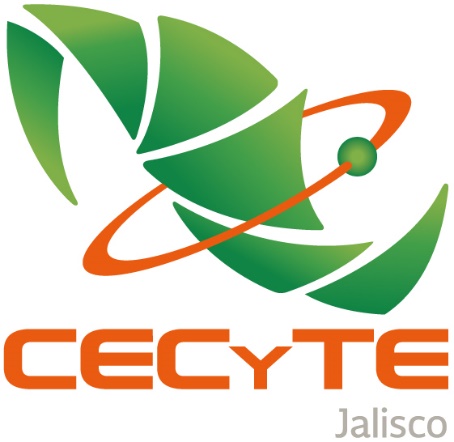 FICHA INFORMATIVAMTRO. FRANCISCO JAVIER ROMERO MENA.Convenios con Universidades Públicas y Privadas.		LAE. Corina Norma Montaño Ayala.Vinculación NombreDescuentos Perfilado  a:Licenciatura Maestría y postgrado Especificaciones PROULEX(idiomas ingles y francés ,alemán computación)Descuento 20%Alumnos , docentes, administrativos y familiares directos  Certificación TOFLUTEGDescuento 20%Alumnos  ,docentes, administrativos familiares directos xxFirma pendientese anexa convenioUNIVADescuento 25%Alumnos  ,docentes, administrativos familiares directosxxExcepto médico cirujano, programas semiescolarizado.Universidad CuauhtémocDescuento 15%alumnos  ,docentes, administrativos familiares directosxxpromedio 8.5excepto médico cirujano y parteroUVMDescuento 30%alumnos  ,docentes, administrativos familiares directosxxno reprobar ninguna materia, promedio 8.5 otorgan becas Academia de música FermattaDescuento10%Alumnos  ,docentes, administrativos familiares directosxSe evalúa al alumnoMarista Descuento 25%Alumnos CECYTEJ , docentes , administrativosxxOtorgan becas 90% alumnos con promedios de 9.4 Universidad América latina Descuento 10%Alumnos de CecytejEn trámite de renovaciónITZ ZapotlanejoPase directo y descuento, según su examen socioeconómico Alumnos cecytej xInstituto Tecnológico Lagos de MorenoPase directo beca automática del 30%y beca del 100% a promedios  de 91 en adelante Alumnos de cecytej xexcelente oportunidad para nuestros alumnos de cecytejCentro Universitario de los valles UDGRealizar Prácticas Profesionales de acuerdo a su perfil Alumnos de CECYTEJ Instituto de CienciasRealizar Prácticas Profesional de acuerdo a su perfilAlumnos de CECYTEJCarrera técnicaUTEGRADescuento50%Alumnos  ,docentes, administrativos familiares directosxxUNIDDescuentos30% 50% en maestrías y doctorados de Educación Alumnos  ,docentes, administrativos familiares directosXSin inscripción XSin inscripción Valoración en línea a todos a los alumnos CECYTEJ  TECMILENIODescuento30% al 60%Alumnos  ,docentes, administrativos familiares directosxxSegún licenciatura o maestrías es el descuento UPJPase directo.De acuerdo a estudio socioeconómico Alumnos  ,docentes, administrativos familiares directosxHasta un 100% según resultado de examen socioeconómico ITS Tamazula de Gordiano Pase directo y 20% de descuentoAlumnos de CECYTEJxBecas  de acuerdo a estudio socioeconómico ITEACosto preferencial a nuestra DocenciaDocentes y familiares directos xSegún la Maestria que se estudie ITS ZapopanPase Directo, descuento del 25% hasta el 100%Alumnos de CECYTEJxPromedios 80 al 100